Help after a disaster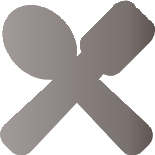 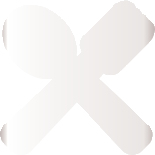 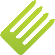 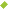 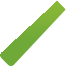 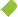 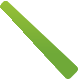 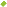 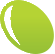 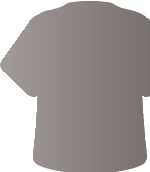 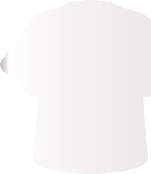 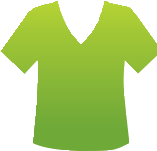 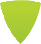 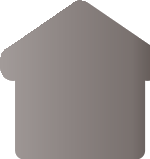 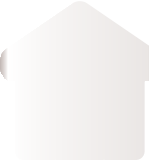 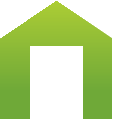 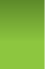 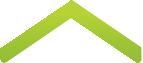 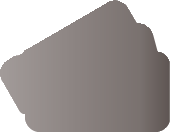 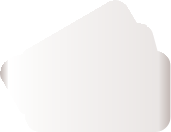 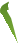 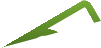 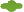 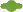 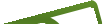 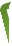 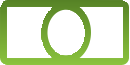 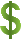 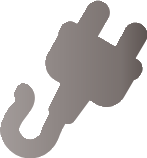 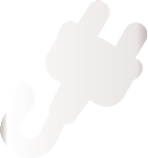 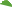 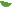 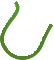 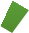 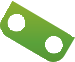 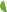 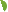 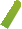 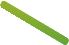 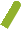 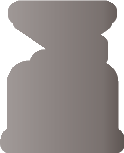 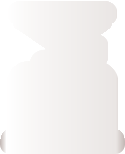 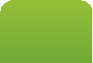 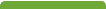 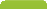 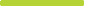 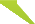 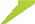 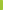 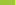 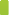 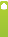 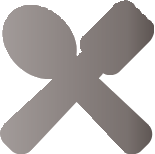 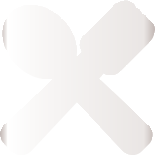 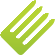 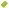 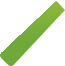 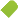 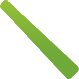 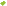 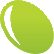 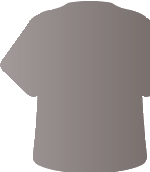 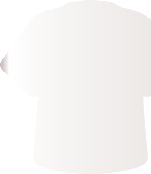 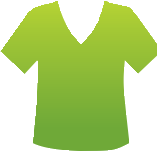 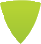 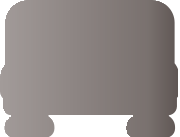 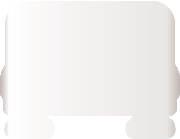 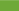 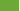 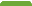 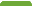 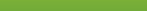 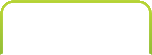 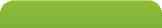 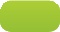 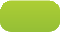 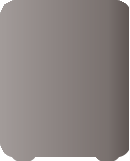 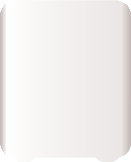 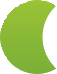 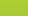 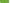 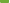 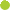 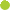 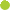 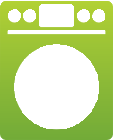 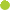 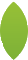 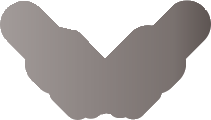 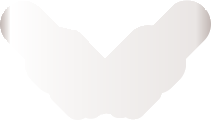 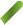 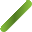 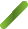 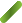 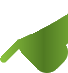 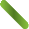 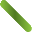 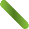 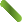 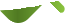 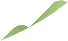 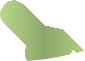 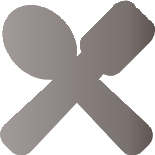 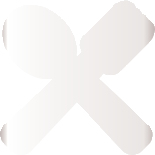 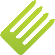 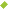 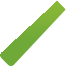 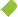 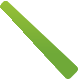 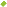 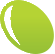 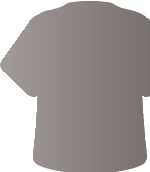 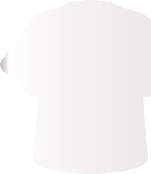 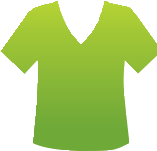 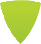 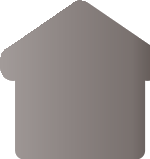 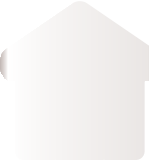 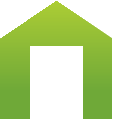 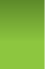 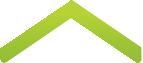 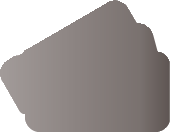 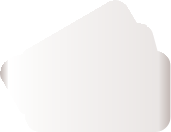 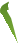 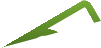 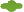 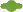 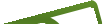 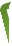 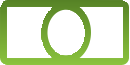 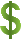 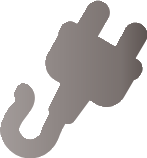 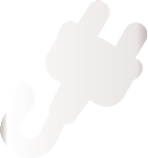 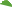 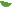 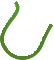 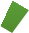 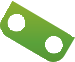 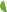 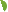 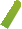 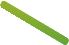 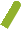 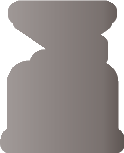 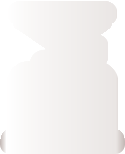 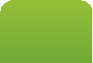 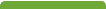 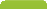 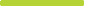 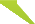 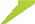 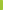 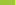 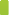 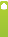 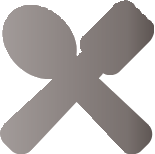 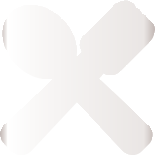 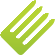 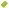 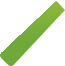 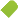 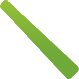 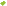 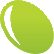 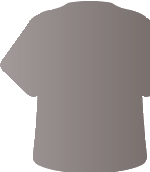 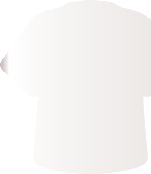 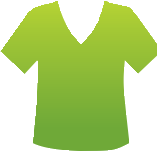 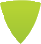 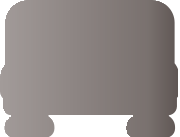 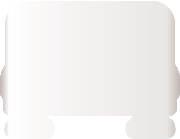 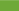 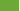 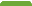 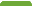 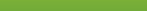 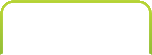 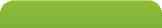 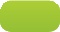 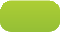 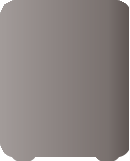 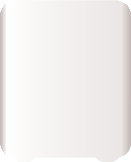 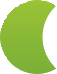 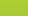 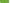 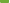 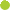 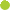 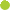 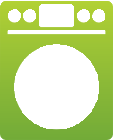 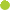 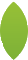 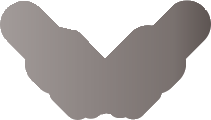 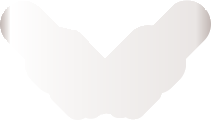 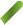 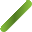 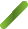 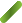 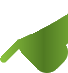 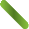 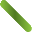 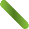 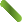 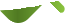 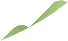 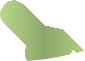 We can help you after a disaster with  a grant. A grant is money that can helpyou after a disaster. There are 5 grants.Essential services hardship assistance — You can ask for money if youdo not have essential services more than 5 days after the disaster.For example, you have noEmergency hardship assistanceYou can ask for money for things you need now. For examplesomewhere to livegas	•   electricity.need help to buy things you need now. For example,food	•   clothesfood and clothes.Essential household contents grantIf you do not have insurance you can ask for money to fix or buy things.For example, a washing machine or a bed.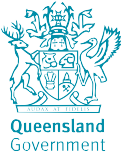 Help after a disasterStructural assistance grant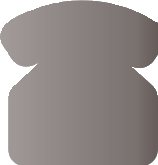 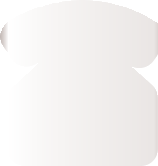 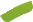 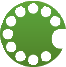 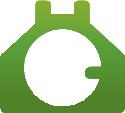 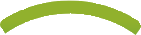 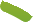 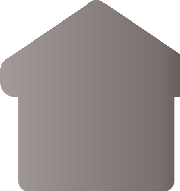 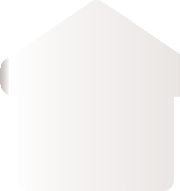 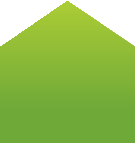 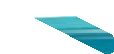 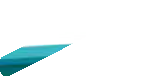 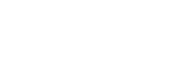 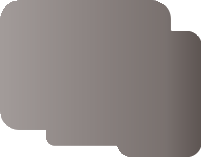 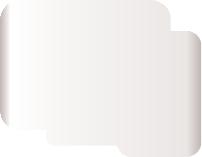 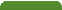 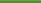 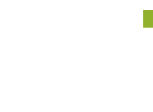 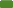 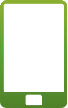 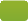 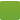 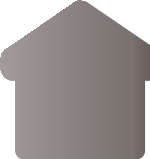 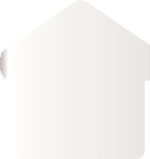 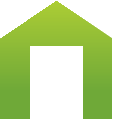 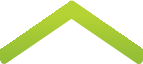 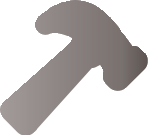 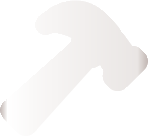 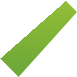 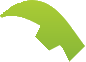 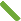 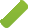 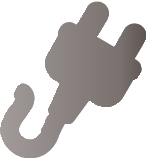 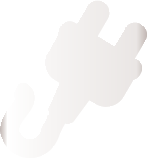 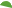 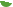 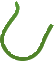 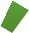 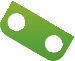 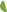 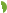 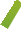 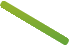 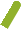 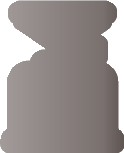 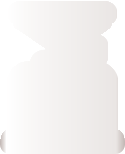 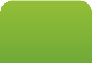 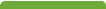 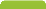 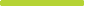 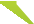 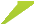 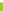 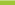 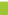 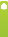 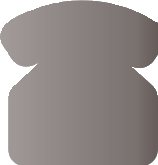 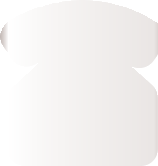 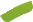 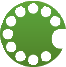 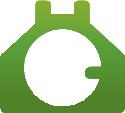 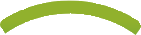 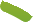 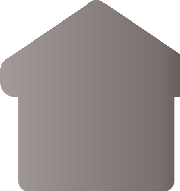 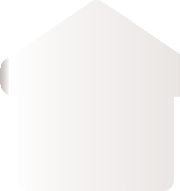 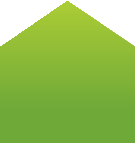 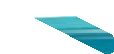 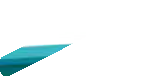 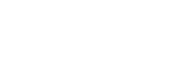 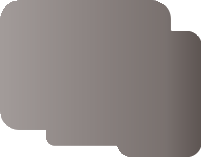 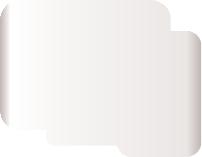 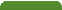 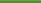 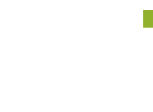 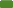 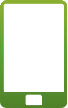 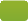 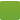 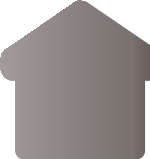 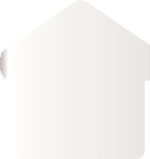 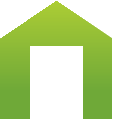 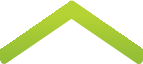 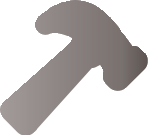 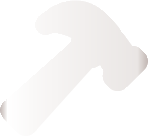 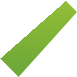 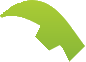 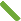 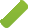 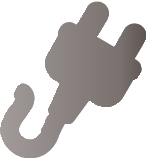 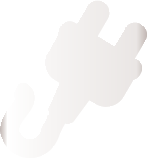 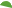 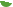 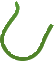 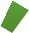 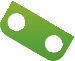 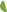 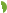 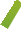 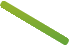 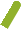 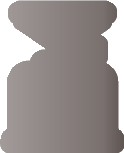 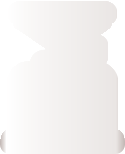 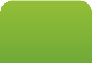 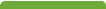 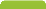 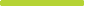 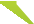 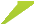 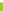 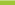 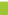 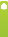 You can ask for money if youneed to fix your homedo not have insurance.More informationCall the Community Recovery Hotline on1800 173 349orEssential services safety and reconnection  schemeYou can ask for money to reconnect or fix up to 4 essential services. For example, yourvisit our websitevisit a Community Recovery Huborgas	•   electricity.www.qld.gov.au/communityrecovery